Сумська міська радаВиконавчий комітетРІШЕННЯЗ метою запобігання поширенню на території Сумської міської об’єднаної територіальної громади гострої респіраторної хвороби COVID-19, спричиненої коронавірусом SARS-CoV-2, враховуючи зміни, внесені до чинного законодавства, керуючись статтею 40 Закону України «Про місцеве самоврядування в Україні», Виконавчий комітет Сумської міської радиВИРІШИВ:Внести зміни до рішення Виконавчого комітету Сумської міської ради від 31.08.2020 № 448 «Про заходи під час карантину щодо запобігання розповсюдженню на території Сумської міської об’єднаної  територіальної громади гострої респіраторної хвороби COVID-19, спричиненої коронавірусом SARS-CoV-2» (зі змінами), а саме, пункт 3 рішення викласти в наступній редакції: «3. На території Сумської міської об’єднаної територіальної громади дозволяється лише проведення спортивних заходів спортсменів національних збірних команд України з олімпійських, неолімпійських, національних видів спорту, видів спорту осіб з інвалідністю та спортсменів командних ігрових видів спорту професійних та аматорських спортивних клубів за умови дотримання учасниками та глядачами відповідних санітарних і протиепідемічних заходів, передбачених діючими нормативно-правовими актами.Організатор здійснює контроль та несе відповідальність за дотримання санітарних і протиепідемічних заходів.».2. Дане рішення набирає чинності з дня його прийняття.Міський голова 						                          О.М. ЛисенкоЧайченко  700-630          Розіслати: згідно зі списком 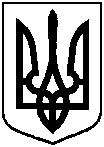 від 11.09.2020 № 458Про внесення змін до рішення Виконавчого комітету Сумської міської ради від 31.08.2020 № 448 «Про заходи під час карантину щодо запобігання розповсюдженню на території Сумської міської об’єднаної  територіальної громади гострої респіраторної хвороби COVID-19, спричиненої коронавірусом SARS-CoV-2» (зі змінами)